        ※11/1班級重要公告111學年圖書館閱讀推動「新聞分析」製作競賽目的：     提倡全校閱讀素養，媒體識讀是其中重要一環，藉著新聞分析過程，培養學生判讀資訊、發表評論、主題探究等能力，提升新時代的閱讀力。比賽辦法：    將報紙的新聞標題、內文(若有圖片圖說則一併附上)直接剪下或影印後，黏貼於四開圖畫紙或色卡紙上（顏色不拘）。若太長或太寬就浮貼摺疊起來，需重訂標題、寫出內容摘要、心得評論並加入美編插圖。若有提問與回饋、相關分析比較、父母師長的話等延伸設計，另有加分。新聞素材宜以議題討論、有助社會進步者為佳。交件日期：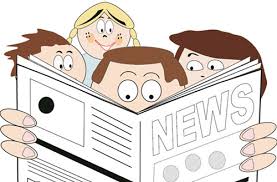 即日起至12/23（星期五）止，逾期不予受理。交件方式：     作品完成後請於背面寫上班級、座號、姓名，繳交給圖書館郭姿含老師。獎勵方式：     特優：二名，各得禮券500元、獎狀一張、嘉獎一支。    優等：五名，各得禮券300元、獎狀一張、嘉獎一支。    佳作：五名，各得禮券100元、獎狀一張、嘉獎一支。    上列獎項可依情形增額或從缺範本：可參閱歷年得獎作品與評論、媒體報導復中深度剪報。本競賽辦法經校長核定後實施。